Konferencja pn. "Zrównoważone życie zawodowe i zróżnicowanie pracowników  jako wyzwanie dla firm i organizacji"17 maja 2017 r., Grand Hotel, ul. ks. Feliksa Dymnickiego 1a, RzeszówProgram Organizator główny: 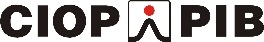 Współorganizatorzy: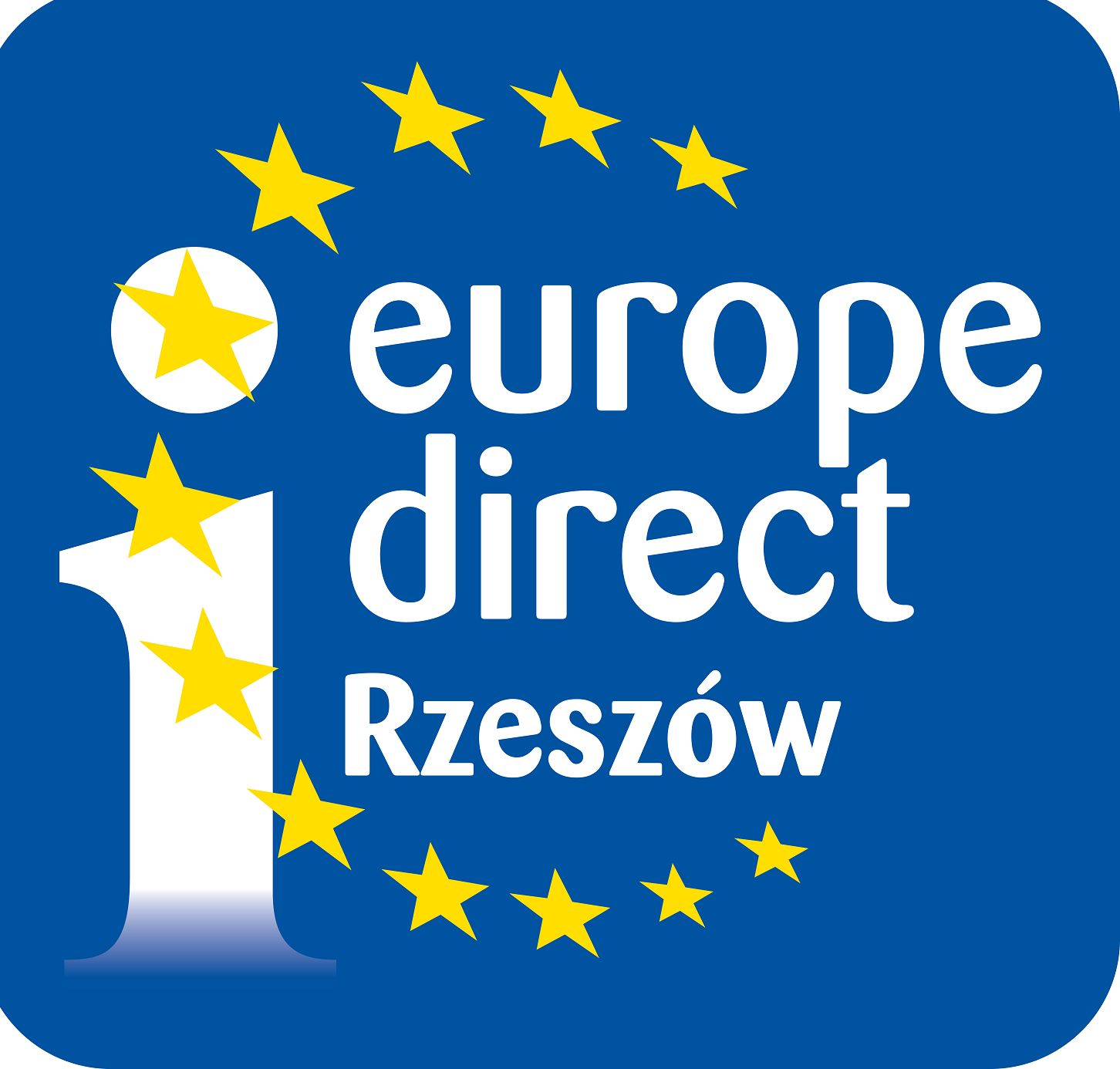 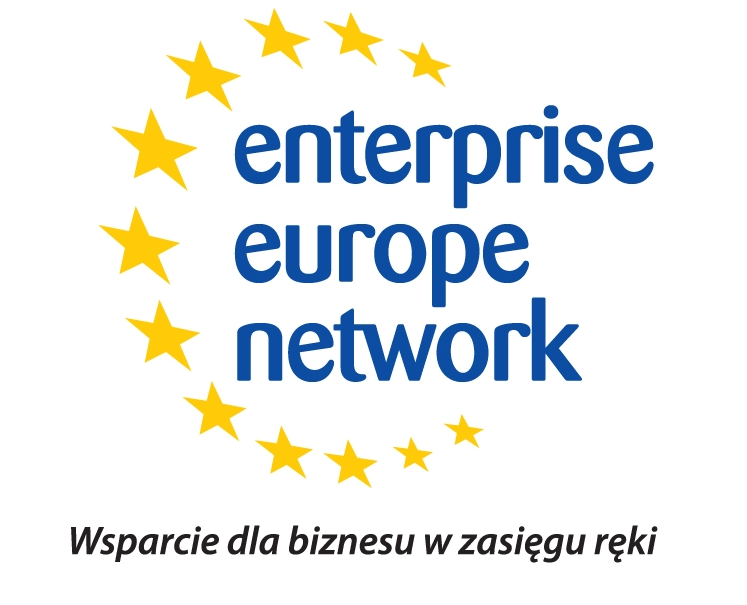 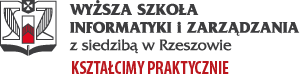 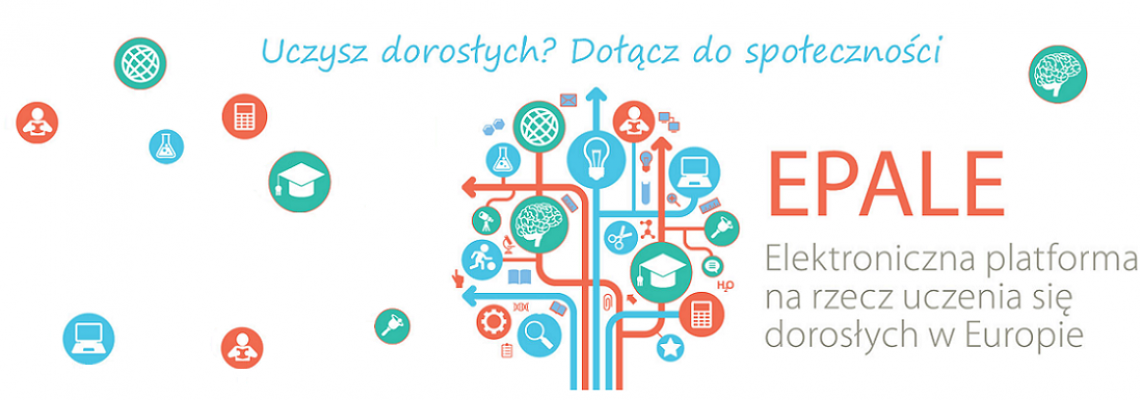 Konferencja organizowana w ramach kampanii informacyjnej pn. "Bezpieczni na starcie, zdrowi na mecie"_______________________________________________________________________________ZGŁOSZENIE NA KONFERENCJĘZgadzam się na publikację moich danych na liście uczestników:  Tak                                               NieWyrażam zgodę, aby zdjęcia wykonane podczas konferencji były publikowane
na stronie internetowej oraz w materiałach organizatorów.  Tak                                               NieZgłoszenia gromadzi firma PRIMUM PRUprzejmie prosimy o odesłanie wypełnionego formularza pocztą elektroniczną na adres:
rzeszów@primum.pl lub rzeszow@primum.plUdział w konferencji jest bezpłatny.
Zgłoszenia będą przyjmowane do momentu wyczerpania miejsc.10.30Otwarcie spotkania i wprowadzenie do tematu konferencji – dr hab. inż. Wiktor M. Zawieska, prof. nadzw. CIOP-PIB, Z-ca Dyrektora ds. Techniki i Wdrożeń Centralnego Instytutu Ochrony Pracy – Państwowego Instytutu Badawczego (CIOP-PIB) – Ewa Nowak-Koprowicz, Wyższa Szkoła Informatyki i Zarządzania z siedzibą w Rzeszowie, Ambasador Platformy EPALE w Polsce10.45 Zrównoważone życie zawodowe jako warunek efektywności pracowników – dr Katarzyna Hildt – Ciupińska, CIOP-PIB 11.15Promocja zdrowa w miejscu pracy – jak ją zaplanować i skutecznie prowadzić – Wioleta Kojzar, Team Prevent Poland Sp. z o.o.11.45Identyfikowanie i wykorzystanie własnych talentów szansą na zrównoważone życie zawodowe  –  Natalia Białek, Centrum Rozwoju Personelu WSIiZ, Joanna Krypel-Cieśla, Partner HR,  psycholog, Human Asset12.30Przerwa na kawę12.45 Dobre praktyki w zakresie działa prozdrowotnych – przykłady z polskich przedsiębiorstw 13.15Powrót pracowników niepełnosprawnych na rynek pracy – dobre praktyki – Karolina Pawłowska - Cyprysiak, CIOP-PIB 13.45 Integrowanie zarządzania wiekiem z zarządzaniem zasobami ludzkimi i bezpieczeństwem pracy – dr Zofia Pawłowska, CIOP-PIB14.15Zrównoważone życie zawodowe - możliwości wsparcia ze strony EPALE, społeczności uczenia się dorosłych - Ewa Nowak-Koprowicz, Wyższa Szkoła Informatyki i Zarządzania z siedzibą w Rzeszowie, Ambasador Platformy EPALE w Polsce14.30 Zakończenie spotkania Obiad Dane do kontaktu: